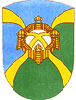 Виконавчий комітет Фастівської міської радиВиконавчий комітет Фастівської міської радиВиконавчий комітет Фастівської міської радиВиконавчий комітет Фастівської міської ради08500, пл. Соборна, 1, м. Фастів, Київська обл.www.fastiv-rada.gov.uaE-mail: cnap-fastiv@ukr.netтел. (04565) 5-22-4708500, пл. Соборна, 1, м. Фастів, Київська обл.www.fastiv-rada.gov.uaE-mail: cnap-fastiv@ukr.netтел. (04565) 5-22-4708500, пл. Соборна, 1, м. Фастів, Київська обл.www.fastiv-rada.gov.uaE-mail: cnap-fastiv@ukr.netтел. (04565) 5-22-4708500, пл. Соборна, 1, м. Фастів, Київська обл.www.fastiv-rada.gov.uaE-mail: cnap-fastiv@ukr.netтел. (04565) 5-22-47ЗатверджуюМіський голова__________________ М. В. Нетяжук  «_______»  ______________  2021 р.ЗатверджуюМіський голова__________________ М. В. Нетяжук  «_______»  ______________  2021 р.ЗатверджуюМіський голова__________________ М. В. Нетяжук  «_______»  ______________  2021 р.ЗатверджуюМіський голова__________________ М. В. Нетяжук  «_______»  ______________  2021 р.ЗатверджуюМіський голова__________________ М. В. Нетяжук  «_______»  ______________  2021 р.СкладеноНачальник відділу сфери обслуговування населення, розміщення реклами та захисту прав споживачів _____________________  Л. М. Бруй«_______»  ______________  2021 р.ІНФОРМАЦІЙНА КАРТКА АДМІНІСТРАТИВНОЇ ПОСЛУГИІНФОРМАЦІЙНА КАРТКА АДМІНІСТРАТИВНОЇ ПОСЛУГИІНФОРМАЦІЙНА КАРТКА АДМІНІСТРАТИВНОЇ ПОСЛУГИІНФОРМАЦІЙНА КАРТКА АДМІНІСТРАТИВНОЇ ПОСЛУГИІНФОРМАЦІЙНА КАРТКА АДМІНІСТРАТИВНОЇ ПОСЛУГИІНФОРМАЦІЙНА КАРТКА АДМІНІСТРАТИВНОЇ ПОСЛУГИКод 00184  Переоформлення   дозволу на розміщення зовнішньої реклами (назва адміністративної послуги)Відділ сфери обслуговування населення, розміщення реклами та захисту прав споживачів,через ЦНАП(найменування суб’єкта надання адміністративної послуги)Код 00184  Переоформлення   дозволу на розміщення зовнішньої реклами (назва адміністративної послуги)Відділ сфери обслуговування населення, розміщення реклами та захисту прав споживачів,через ЦНАП(найменування суб’єкта надання адміністративної послуги)Код 00184  Переоформлення   дозволу на розміщення зовнішньої реклами (назва адміністративної послуги)Відділ сфери обслуговування населення, розміщення реклами та захисту прав споживачів,через ЦНАП(найменування суб’єкта надання адміністративної послуги)Код 00184  Переоформлення   дозволу на розміщення зовнішньої реклами (назва адміністративної послуги)Відділ сфери обслуговування населення, розміщення реклами та захисту прав споживачів,через ЦНАП(найменування суб’єкта надання адміністративної послуги)Код 00184  Переоформлення   дозволу на розміщення зовнішньої реклами (назва адміністративної послуги)Відділ сфери обслуговування населення, розміщення реклами та захисту прав споживачів,через ЦНАП(найменування суб’єкта надання адміністративної послуги)Код 00184  Переоформлення   дозволу на розміщення зовнішньої реклами (назва адміністративної послуги)Відділ сфери обслуговування населення, розміщення реклами та захисту прав споживачів,через ЦНАП(найменування суб’єкта надання адміністративної послуги)Інформація про суб’єкта надання адміністративної послугиІнформація про суб’єкта надання адміністративної послугиІнформація про суб’єкта надання адміністративної послугиІнформація про суб’єкта надання адміністративної послугиІнформація про суб’єкта надання адміністративної послугиІнформація про суб’єкта надання адміністративної послуги1.Місце знаходження суб’єкта надання адміністративної послугиМісце знаходження суб’єкта надання адміністративної послугипл. Соборна, . Фастів, Київська обл., 08500пл. Соборна, . Фастів, Київська обл., 08500пл. Соборна, . Фастів, Київська обл., 085002.Інформація щодо режиму роботи суб’єкта надання адміністративної послугиІнформація щодо режиму роботи суб’єкта надання адміністративної послугиПонеділок,середа,четвер,п’ятн.- з 08.00 до 17.00;Вівторок – з 8.00 до 20.00;Субота – з 8.00 до 15.00Понеділок,середа,четвер,п’ятн.- з 08.00 до 17.00;Вівторок – з 8.00 до 20.00;Субота – з 8.00 до 15.00Понеділок,середа,четвер,п’ятн.- з 08.00 до 17.00;Вівторок – з 8.00 до 20.00;Субота – з 8.00 до 15.003.Телефон/факс (довідки), адреса електронної пошти та веб-сайт суб’єкта надання адміністративної послугиТелефон/факс (довідки), адреса електронної пошти та веб-сайт суб’єкта надання адміністративної послугител. (04565) 5-22-47E-mail: cnap-fastiv@ukr.netтел. (04565) 5-22-47E-mail: cnap-fastiv@ukr.netтел. (04565) 5-22-47E-mail: cnap-fastiv@ukr.netНормативні акти, якими регламентується надання адміністративної послугиНормативні акти, якими регламентується надання адміністративної послугиНормативні акти, якими регламентується надання адміністративної послугиНормативні акти, якими регламентується надання адміністративної послугиНормативні акти, якими регламентується надання адміністративної послугиНормативні акти, якими регламентується надання адміністративної послуги4.Закони УкраїниЗакони УкраїниЗакони Українип.2 ст.18, пп. 13 п.а ст.30,пп.4 п.а ст.33ЗУ «Про місцеве самоврядування в Україні»;п.1. ст.2 ЗУ «Про дозвільну систему у сфері господарської діяльності»п.1-5 ст.9, ст.10 Закону України «Про адміністративні послуги»,п.1 ст.2, ст. 7, ст.8,ст.9, ст.16,ст.22 ЗУ «Про рекламу»;п.1, п.2 ст.26 ЗУ «Про засади державної мовної політики»;пп.2 п. 1 ст.2, п.3 ст.11, п.2. ст.13, пп.5п.1 ст.16, пп.1 п.2 ст.18 ЗУ «Про благоустрій населених пунктів»;п.5 ст.24, р.V ЗУ «Про охорону культурної спадщини»п.2 ст.18, пп. 13 п.а ст.30,пп.4 п.а ст.33ЗУ «Про місцеве самоврядування в Україні»;п.1. ст.2 ЗУ «Про дозвільну систему у сфері господарської діяльності»п.1-5 ст.9, ст.10 Закону України «Про адміністративні послуги»,п.1 ст.2, ст. 7, ст.8,ст.9, ст.16,ст.22 ЗУ «Про рекламу»;п.1, п.2 ст.26 ЗУ «Про засади державної мовної політики»;пп.2 п. 1 ст.2, п.3 ст.11, п.2. ст.13, пп.5п.1 ст.16, пп.1 п.2 ст.18 ЗУ «Про благоустрій населених пунктів»;п.5 ст.24, р.V ЗУ «Про охорону культурної спадщини»5.Акти Кабінету Міністрів УкраїниАкти Кабінету Міністрів УкраїниАкти Кабінету Міністрів УкраїниПостанов Кабінету Міністрів України від 29. 12. 2003 року №2067 «Про затвердження Типових правил розміщення зовнішньої реклами»;пп.36-1,36-2,36-3 п.V Постанова Кабінету Міністрів України від 30. 03. 1994 року №198 «Про затвердження Єдиних Правил ремонту і утримання автомобільних доріг, вулиць, залізничних переїздів, правил користування ними та охорони»Постанов Кабінету Міністрів України від 29. 12. 2003 року №2067 «Про затвердження Типових правил розміщення зовнішньої реклами»;пп.36-1,36-2,36-3 п.V Постанова Кабінету Міністрів України від 30. 03. 1994 року №198 «Про затвердження Єдиних Правил ремонту і утримання автомобільних доріг, вулиць, залізничних переїздів, правил користування ними та охорони»6.Акти центральних органів виконавчої владиАкти центральних органів виконавчої владиАкти центральних органів виконавчої владиНаказ Міністерства культури України від 22.01.2016р. № 20Наказ Міністерства культури України від 22.01.2016р. № 207.Акти місцевих органів виконавчої влади/органів місцевого самоврядуванняАкти місцевих органів виконавчої влади/органів місцевого самоврядуванняАкти місцевих органів виконавчої влади/органів місцевого самоврядуванняп.XIII Правил благоустрою території міста Фастова» затверджених Рішення Фастівської міської ради від № 24-ХІІІ-VІІ26.05.2016 року;Порядок видачі дозволів на розміщення  зовнішньої реклами на території  міста Фастова, затверджений рішенням виконавчого комітету Фастівської міської ради від 31.08.2017р. № 309п.XIII Правил благоустрою території міста Фастова» затверджених Рішення Фастівської міської ради від № 24-ХІІІ-VІІ26.05.2016 року;Порядок видачі дозволів на розміщення  зовнішньої реклами на території  міста Фастова, затверджений рішенням виконавчого комітету Фастівської міської ради від 31.08.2017р. № 309Умови отримання адміністративної послугиУмови отримання адміністративної послугиУмови отримання адміністративної послугиУмови отримання адміністративної послугиУмови отримання адміністративної послугиУмови отримання адміністративної послуги8.Перелік документів, необхідних для отримання адміністративної послугиПерелік документів, необхідних для отримання адміністративної послугиПерелік документів, необхідних для отримання адміністративної послуги1. Заява суб`єкта господарювання.2. Оригінал дозволу на розміщення зовнішньої реклами, погоджений з власником місця розташування рекламного засобу.3. Експертний висновок (у випадку розміщення складної спеціальної конструкції), строк складання якого не пізніше ніж за 3 місяці до закінчення  строку дії дозволу на розміщення об`єктів зовнішньої реклами.4. Фотокартка розміщення рекламної конструкції з прив`язкою до місцевості та фотокартка маркування рекламного засобу.1. Заява суб`єкта господарювання.2. Оригінал дозволу на розміщення зовнішньої реклами, погоджений з власником місця розташування рекламного засобу.3. Експертний висновок (у випадку розміщення складної спеціальної конструкції), строк складання якого не пізніше ніж за 3 місяці до закінчення  строку дії дозволу на розміщення об`єктів зовнішньої реклами.4. Фотокартка розміщення рекламної конструкції з прив`язкою до місцевості та фотокартка маркування рекламного засобу.9.Порядок та спосіб подання документів, необхідних для отримання адміністративної послугиПорядок та спосіб подання документів, необхідних для отримання адміністративної послугиПорядок та спосіб подання документів, необхідних для отримання адміністративної послугиЗаявник звертається до Центру надання адміністративних послуг з письмовою заявою особисто або його представником (законним представником), надіслана поштоюЗаявник звертається до Центру надання адміністративних послуг з письмовою заявою особисто або його представником (законним представником), надіслана поштою10.Платність (безоплатність) надання адміністративної послугиПлатність (безоплатність) надання адміністративної послугиПлатність (безоплатність) надання адміністративної послугиБезоплатно Безоплатно 11.Строк надання адміністративної послугиСтрок надання адміністративної послугиСтрок надання адміністративної послуги30  робочих дів30  робочих дів12.Перелік підстав для відмови у наданні адміністративної послугиПерелік підстав для відмови у наданні адміністративної послугиПерелік підстав для відмови у наданні адміністративної послугиЗаявник:1) не правильно заповнена заява;2) подав не повний пакет документів;3) надав недостовірну інформацію;4) розміщення зовнішньої реклами суперечить вимогам чинного законодавства;5) наявність скарг на заявника від споживачів. Заявник:1) не правильно заповнена заява;2) подав не повний пакет документів;3) надав недостовірну інформацію;4) розміщення зовнішньої реклами суперечить вимогам чинного законодавства;5) наявність скарг на заявника від споживачів. 13.Результат надання адміністративної послугиРезультат надання адміністративної послугиРезультат надання адміністративної послуги1. Рішення виконавчого комітету Фастівської міської ради;2. Дозвіл на розміщення зовнішньої реклами, строк дії якого було продовжено або відмова1. Рішення виконавчого комітету Фастівської міської ради;2. Дозвіл на розміщення зовнішньої реклами, строк дії якого було продовжено або відмова14.Способи отримання відповіді (результату)Способи отримання відповіді (результату)Способи отримання відповіді (результату)Отримується особисто замовником (його уповноваженою особою) у ЦНАП.Отримується особисто замовником (його уповноваженою особою) у ЦНАП.